SAN DIEGO MIRAMAR COLLEGE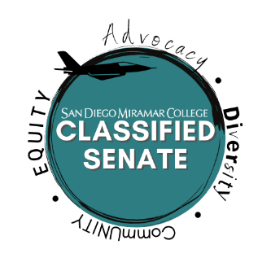  CLASSIFIED SENATE MEETING AGENDADATE: March 15, 2022   TIME: 11:00 AM – 12:00 PM   LOCATION: Room L-108 w/Call in Option via ZoomOfficers and SenatorsSean Young, Val Sacro, Arnice Neff, Sandra Marquez, Bill Pacheco, Sam Shooshtary, Sharilyn Wilson, Jill Dela Cruz, Rachel Halligan, Calvin Le, Ryan Roper, Lezlie Allen, Jill Griggs, Anna Liza Manzo, Jeanette MooreVacanciesSenator Area B, Senator Area DCall to OrderApproval of Agenda and MinutesClassified Senate Meeting (5 mins.) – March 1stAdditional Items/Comments Related to Agenda: Old Business:New Business: Announcements and Open Comment The next scheduled Classified Senate meeting will be held on March 29th at 11:00 am. This meeting is tentative and will be held based upon College/District Business needs.A Campus Wide Open Forum regarding HEERF funding will be held on March 17th from 1:00 – 2:00 pm. Please prepare for additional discussion and meetings regarding this announcement.AdjournmentNext Scheduled MeetingMarch 29th, 2022 at 11:00 am. Meeting is tentative.                                                           San Diego Miramar College 2020 – 2027 Strategic Goals Pathways - Provide student-centered pathways that are responsive to change and focus on student learning, equity, and successEngagement - Enhance the college experience by providing student-centered programs, services, and activities that close achievement gaps, engage students, and remove barriers to their successOrganizational Health - Strengthen Institutional Effectiveness through planning, outcomes assessment, and program review processes in efforts to enhance data-informed decision makingRelationship Cultivation - Build and sustain a college culture that strengthens participatory governance, equity efforts, and community partnershipsDiversity, Equity, and Inclusion - Build an environment that embraces diversity, equity, inclusion, anti-racism, and social justice for the benefit of the college community** ACCJC Accreditation Standards (Adopted June 2014)Mission, Academic Quality and Instructional Effectiveness, and Integrity. Student Learning Programs and Support Services. ResourcesLeadership and Governance.#ItemStrategic Goal(s)Accreditation StandardInitiator1SPAA Classified Solidarity Resolution – Continued Discussion (15 mins.)5Dan Gutowski2Content Management Plan - Discussion Item (15 mins.)2, 4I, IIKurt Hill3Elections Committee Update for the Upcoming Senate Elections – Info Item (5 mins.)4IVSean Young#ItemStrategic Goal(s)Accreditation Standard(s)Initiator1Program Review and Outcomes Assessment Updates – Info Item (10 mins.)  2, 3, 4I, II, IIIPatti Manley